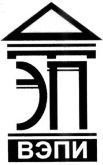 Автономная некоммерческая образовательная организациявысшего образования«Воронежский экономико-правовой институт»(АНОО ВО «ВЭПИ»)ПРИКАЗ29.04.2019                                                                                      № 18.29.04.20.02ВоронежО режиме занятий обучающихся в АНОО ВО «ВЭПИ» и филиалахна 2020-2021 учебный годДля организации и осуществления образовательной деятельностиПРИКАЗЫВАЮ:1. Установить для обучающихся в АНОО ВО «ВЭПИ» и филиалах:1.1. Шестидневную рабочую неделю. Воскресенье – выходной день.1.2. Время начала занятий – 08.30.1.3. Для всех видов аудиторных занятий академический час – 45 минут. Одно занятие включает в себя два академических часа с перерывом между ними 5 минут. Перерыв между занятиями составляет не менее 10 минут.2. Утвердить с 01.09.2020 режим занятий согласно Приложению № 1.Контроль за исполнением приказа возложить на первого проректора Н.Л. Глекову.Ректор 									       С.Л. ИголкинПриложение № 1 к приказу от 29.04.2020 № 18.29.04.20.02РЕЖИМ ЗАНЯТИЙ 
обучающихся в АНОО ВО «ВЭПИ» и филиалах
на 2020-2021 учебный год№ парыПродолжительность 
занятияВремя перерыва1 пара08.30-09.1509.15-09.201 пара09.20-10.0510.05-10.152 пара10.15-11.0011.00-11.052 пара11.05-11.5011.50-12.103 пара12.10-12.5512.55-13.003 пара13.00-13.4513.45-13.554 пара13.55-14.4014.40-14.454 пара14.45-15.3015.30-15.505 пара15.50-16.3516.35-16.405 пара16.40-17.2517.25-17.356 пара17.35-18.2018.20-18.256 пара18.25-19.1019.10-19.207 пара19.20-20.0520.05-20.107 пара20.10-20.55-